I.ÚtmutatóAz alábbi olvasóleckében három, bírósági hatáskörbe tartozó polgári nemperes eljárás ismertetését találja. A tananyag elsajátításával pontos és részletes képet kap az egyezségi kísérlet, az általános meghatalmazás és a bírósági letét lényegéről, azok jellemzőiről, egyes eljárási rendelkezéseiről, amelynek segítségével el tudja érni többek között a közvetítői eljárásban létrejött megállapodás végrehajthatóvá válását, az általános meghatalmazás nyilvántartásba vételét, és meg fogja tudni tenni a letétbe helyezéshez, illetve a kiutaláshoz szükséges eljárási cselekményeket a bíróság előtt.A lecke elolvasása és az anyagrész megtanulása után érdemes ellenőrizni a megszerzett tudást a lecke harmadik részében található ellenőrző kérdések megválaszolásával.II. TananyagEgyezségi kísérletAz egyezségi kísérletre vonatkozó szabályok más polgári nemperes eljárásokkal ellentétben nem egy külön jogszabályban kaptak helyet, hanem a Pp. X. fejezetében az elsőfokú eljárás szabályanyagában. Az eljárás a régi Pp. hatályban léte alatt is a peres kódexben volt szabályozva, amelyet az új Pp. is követett. Ennek egyik oka, hogy ezek a szabályok nem képeznek nagy joganyagot, így felesleges lenne ezeket egy külön jogszabályba foglalni. A másik ok az, hogy az eljárás szorosan kapcsolódik a perindításhoz. Egyrészt perelhárító szerepkörrel bír, még a perindítás előtt nyújt alkalmat a jogvita rendezésére. A törvény ily módon kívánta hangsúlyozni a jogvita perindítás nélkül történő elintézési lehetőségét. Másrészt, ha a felek között korábban közvetítői eljárás volt folyamatban, amelyben egyezség született, ehhez az egyezséghez nem fűződnek azok a joghatások, amelyek egy jogerős ítélethez (nem idéz elő ítélt dolgot), ezért a felek kérhetik az ilyen egyezség bírósági jóváhagyását a Pp.-ben szabályozott egyezségi kísérlet keretében. A jogalkotó ily módon kívánt kapcsolatot teremteni a (mind a piaci, mind a bírósági) közvetítői eljárás és az egyezségi kísérlet között, valamint biztosítani azt, hogy a felek a közvetítői eljárásban született egyezség esetében is ítélet hatályú határozathoz jussanak. A Pp. tehát olyan megoldást kínál, amely intézményesített és professzionális kereteket között biztosít az alternatív vitarendezésre, és emellett biztosítja a megállapodás végrehajthatóságát is.Az eljárás formátlan, a cél, hogy a jogvita minél hamarabb véglegesen lezáruljon, amely a felek között létrejött egyezséggel valósul meg. Jelentős költségmegtakarítást és munkateher csökkenést eredményez mind a felek, mind a bíróságok számára.Egyezségi kísérlet két módon is kezdeményezhető:ha a felek közvetítői eljárást vettek igénybe, amelynek keretében egyezségre jutottak, majd egyezségi kísérlet során a bíróságtól annak jóváhagyását kérik;ha a felek a jogvita felmerülésekor rögtön bírósághoz fordulnak egyezségi kísérlet érdekében.Az eljárás értelemszerűen mindkét esetben akkor indítható meg, ha peres eljárás még nincs folyamatban.Ha a felek között a közvetítői eljárásban megállapodás jött létre, annak egyezségként történő jóváhagyása érdekében bármelyik fél egyezségi kísérletre idézést kérhet. A közvetítői eljárás során létrejött megállapodáshoz azonban nem fűződik az ítélt dolog joghatása. Az eljárás előnye tehát, hogy a felek ítélet hatályú határozathoz juthatnak, amely alapján végrehajtás is kérhető.3.1. Hatáskör, illetékességAz eljárásra az a bíróság rendelkezik hatáskörrel és illetékességgel, amelyik a per megindítása esetén jogosult lenne a peres eljárás lefolytatására. Amennyiben az egyezségi kísérletre idézést a felek közösen kérik, úgy az eljárás bármelyik hatáskörrel rendelkező bíróságon lefolytatható.3.2. A kérelem tartalmi elemeiA kérelemben fel kell tüntetnia felek nevét, lakóhelyét vagy székhelyét, további ismert adataikata bíróság hatáskörét és illetékességét megalapozó tényeket.A kérelemhez csatolni kell a közvetítői eljárásban született megállapodást.3.3. Jogi képviseletA jogi képviselet nem kötelező.3.4. A bíróság eljárásaAz egyezséget jóváhagyó végzéssel szemben fellebbezés, a végzéssel jóváhagyott egyezséggel szemben perújítás vehető igénybe a Pp. szabályai szerint.Ha a kitűzött határnapon az egyezség nem jött létre (azt a felek nem erősítik meg, vagy az egyik fél nem jelent meg), a bíróság az eljárást eredménytelennek nyilvánítja, és lezárja. A meg nem jelent felet az okozott költség megtérítésére kötelezi.A fél akkor is kérhet egyezségi kísérletre idézést, ha megelőzőleg nem volt folyamatban közvetítői eljárás. Az eljárásban a közvetítői eljáráshoz kapcsolódó egyezségi kísérlet rendelkezései az irányadók néhány eltéréssel.4.1. Hatáskör, illetékességAz eljárást a felek közötti jogvita esetén perre hatáskörrel és illetékességgel rendelkező bíróság jogosult lefolytatni.4.2. A kérelem tartalmaA kérelemben elő kell adni a jogvita tárgyát és a megkötendő egyezség tartalmát is.4.3. Jogi képviseletA kötelező jogi képviselet szabályai a Pp. alapján érvényesülnek. (Tehát, ha az eljárásra a törvényszék rendelkezik hatáskörrel, úgy a fél jogi képviselő útján köteles eljárni.)4.4. A bíróság eljárásaAmennyiben a határnapon nem jön létre egyezség, a bíróság tájékoztatja a feleket a közvetítői eljárás igénybe vételének lehetőségéről. Ha valamennyi fél úgy nyilatkozik, hogy a közvetítői eljárást igénybe veszik, a bíróság a folyamatban lévő eljárás közös kérelemre való szünetelését állapítja meg. A közvetítői eljárásnak az egyezségi kísérletet követő igénybevétele szintén kapcsolatot teremt a két eljárás között, és a közvetítés terén megnyitja az utat azok számára is, akik a piaci alapú közvetítői eljárást vagyoni viszonyaik miatt nem tudják igénybe venni, mivel a közvetítés ebben az esetben is lefolyhat bírósági úton.A szünetelés Pp.-beli rendelkezéseit azzal az eltéréssel kell alkalmazni, hogy az eljárás folytatásának kizárólag akkor van helye, ha a fél a kérelme mellé csatolja a közvetítői eljárásban létrejött megállapodást, ellenkező esetben a bíróság a folytatás iránti kérelmet elutasítja, és az eljárás továbbra is szünetel.Az eljárás folytatása iránti kérelem esetén a határnapot a kérelem beérkezésétől számított harminc napon belüli időpontra kell kitűzni.Általános meghatalmazás nyilvántartásba vételeÁltalános meghatalmazás adását a Pp. teszi lehetővé, amelynek értelmében meghatalmazás olyan tartalommal is adható, amely a meghatalmazottat ügyek vitelére általában jogosítja fel. Ez a meghatalmazás pótolja az egyes ügyekre adandó külön (eseti) meghatalmazásokat.Az általános meghatalmazást nyilvántartásba kell venni, ebben az esetben tud a meghatalmazott hivatkozni rá.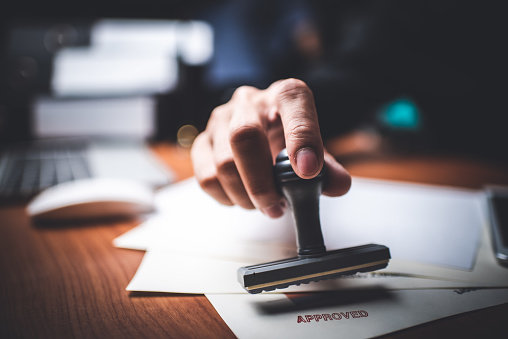 Az eljárási szabályokat a 2017. évi XLIII. törvény tartalmazza. Mögöttes szabályanyagként irányadó a Pp. a törvényben rögzített kivételekkel. A jogalkotó az új törvénnyel egy mind tartalmilag, mind technikailag új rendszert vezetett be az általános meghatalmazások nyilvántartása terén. A korábbi szabályozás szerint ugyanis az általános meghatalmazást konkrét bíróság előtti eljárásokra lehetett adni, amelyeket minden egyes esetben nyilvántartásba kellett venni az illetékességgel rendelkező törvényszéken. Ez azonban azt jelentette, hogy az általános meghatalmazás csak azon bíróság előtti eljárások tekintetében pótolta az egyes perekre szóló külön, eseti meghatalmazásokat, amely a meghatalmazásban meg volt jelölve. A korábbi nyilvántartás tehát nem volt egységes és közhiteles. Az új – közhitelességet és elektronizációt is magában foglaló – szabályozás egy központi (OBH által vezetett) nyilvántartást valósít meg, amely jelentős adminisztrációtól mentesíti mind a bíróságokat, mind a feleket, és szükségtelenné válik a fennálló képviseleti jog különböző eljárásokban történő ismételt igazolása. Mindez a perhatékonyság kiteljesedését és a modern kor technológiai lehetőségeihez illeszkedő nyilvántartási rendszer megvalósítását célozza.A törvény szabályai polgári peres, polgári nemperes, valamint közigazgatási peres, nemperes, és egyéb közigazgatási eljárásokra adott meghatalmazással összefüggő eljárásokra alkalmazható. Nem lehet alkalmazni a büntetőeljárásokra vonatkozó meghatalmazásokkal összefüggésben, illetve a nem a bíróság hatáskörébe tartozó polgári nemperes eljárásokra adott meghatalmazások tekintetében.A nyilvántartás célja az általános meghatalmazáson alapuló képviseleti jog tényének és terjedelmének igazolása.A nyilvántartás a következő adatokat tartalmazza:bíróság megnevezése és az ügyszámaz általános meghatalmazás tényea meghatalmazó és meghatalmazott törvényben előírt adataia meghatalmazás terjedelme, ha a képviseleti jog korlátozott (ebben az esetben azokat az ügyköröket, illetve bíróságokat is fel kell sorolni, amelyekre a meghatalmazás kiterjed)a meghatalmazás keltének helye és idejeazt az időpontot, amikor a meghatalmazás a hatályát veszti (tekintettel arra, hogy a Ptk. 6:16. §-a alapján általános meghatalmazás legfeljebb öt évre adható, az öt évre vagy öt évnél rövidebb időre adott meghatalmazás a meghatározott idő elteltével, az öt évnél hosszabb vagy határozatlan időre adott meghatalmazás öt év elteltével veszti a hatályát)a nyilvántartásból való törlés esetén a törlés tényét, időpontját és okát.A nyilvántartás közhiteles, ha más nem tűnik ki, az ellenkező bizonyításig vélelmezni kell, hogy a nyilvántartásba vett általános meghatalmazás bármely, a törvény hatálya alá tartozó eljárásban a képviseletre feljogosít.Hatáskör, illetékesség: kérelmező belföldi lakóhelye, tartózkodási helye szerinti törvényszék, ha ez alapján nem állapítható meg illetékes bíróság, akkor a Fővárosi Törvényszék.Kérelem: OBH elnöke által rendszeresített formanyomtatvány, amelyen a bíróság tájékoztatja a kérelmezőt a kötelező jogi képviselet érvényesülése esetén arról, hogy nem jogi képviselő részére adott általános meghatalmazás a kötelező jogi képviseletet nem pótolja, illetve annak hiánya jogkövetkezményeiről.Mellékletek: mellékelni kell az általános meghatalmazást, és amennyiben az nem tartalmaz elfogadó nyilatkozatot, úgy a meghatalmazottnak a legalább közokiratba vagy ügyvéd által ellen jegyzett magánokiratba foglalt elfogadó nyilatkozatát is.Kérelmező: főszabály szerint a meghatalmazó terjesztheti elő. A bejegyzés és a terjedelem, időbeli hatály módosítása iránti kérelmet a meghatalmazott is előterjesztheti, ha a törvény alapján kötelező jogi képviselet ellátására jogosult.Egyéb szabályok: az eljárásban költségkedvezmény nem vehető igénybe, meghallgatásnak, beavatkozásnak, halálon és megszűnésen alapuló félbeszakadásnak, megegyezésen alapuló szünetelésnek és az eljárás felfüggesztésének nincs helye. Egyéb szünetelési ok bekövetkezése esetén az eljárás egy hónapi szünetelés után megszűnik.Határidő: a bíróság a határozatát a kérelem beérkezésétől számított tizenöt napon belül hozza meg. A bíróság határozataiA bíróság a kérelmet megvizsgálja, amelynek eredményeként négyféle intézkedést tehet:hiánypótlásvisszautasítás (hiánypótlás nem teljesítése esetén)kérelem elutasításaaz általános meghatalmazás nyilvántartásba való bejegyzése.A bíróság az eljárásban a kérelem alaki és tartalmi feltételeinek fennállását vizsgálja (tehát, hogy az okiratok alakszerűsége és tartalma a vonatkozó jogszabályoknak megfelel-e).A visszautasítás, az elutasítás és a bejegyzés is végzéssel történik. Az általános meghatalmazás nem a bejegyzéssel jön létre, tehát a bíróság bejegyző végzése nem konstitutív hatályú.Jogorvoslatok: a visszautasító és az elutasító végzés ellen a kérelmező fellebbezéssel élhet.A másodfokú bíróság tizenöt napon belül bírálja el a fellebbezést.A bejegyzett adatokban való módosulás esetén a nyilvántartás megváltozását a bíróság kérelemre vezeti át. Ez alól kivétel, ha egy adott eljárást folytató bíróság, illetve hatóság keresi meg a bíróságot a nyilvántartási eljárás lefolytatása iránt, mert az előtte folyó eljárásban olyan körülményt észlel, amely a bejegyzett adatok módosítását vagy törlését teszi szükségessé, illetve ha a bejegyző bíróság hivatalból szerez tudomást a bekövetkezett adat-módosulásokról.A nyilvántartás megváltozása esetén a nyilvántartásba vétel iránti eljárás szabályait kell alkalmazni.Az általános meghatalmazást törölni kell a nyilvántartásból, ha a meghatalmazásmegszűntérvénytelenhatályát veszti (határozott idő vagy a határozatlan időre, illetve öt évnél hosszabb időre adott meghatalmazás esetén az öt év elteltével). Ebben az utóbbi esetben az OBH nyilvántartásának vezetésére szolgáló informatikai alkalmazás automatikusan törli a meghatalmazást.A nyilvántartást elektronikusan kell vezetni.A nyilvántartás megismerésére jogosultak:C) Bírósági letétA bírósági letét anyagi jogi szabályai a Ptk.-ban (6:53-55. §) találhatók meg. A bírósági letét a letét különös neme, amelynek során a letéteményes kötelezettségeire a letétre vonatkozó általános szabályok vonatkoznak [Ptk. 6:53. § (2)].Az eljárási szabályok a bíróságon kezelt letétekről szóló 27/2003. (VII. 2.) IM rendeletben vannak. Ahol szabályozási hézag merül fel, ott a Bpnp. 1. §-a és a Pp. mögöttes szabályai lesznek irányadók.Az állam a bírósági letét után kamatot nem fizet, kezelési költséget nem számít fel.A letétkezelő a törvényszék és az ítélőtábla székhelyén a gazdasági hivatal, a törvényszék székhelyén kívül működő bíróságok esetén a bíróság elnöke által a feladatara kijelölt dolgozó.  E szervezeti egységek, illetve személyek (tehát a bíróság gazdasági hivatala és a bíróság elnöke által kijelölt dolgozó) csupán a letét kezelésével összefüggő, konkrét intézkedéseket foganatosítják, a letéti eljárást a bíróság hivatásos bírája vagy bírósági titkára folytatja el. Ha a letétbe helyezett tárgy annak súlya, terjedelme, más ok miatt a letétkezelő kezelésében nem tartható, a szakszerű kezelés feltételeivel díjazás ellenében más állami szerv, egyesület vagy gazdálkodó szerv bízható meg, aki letéteményesnek fog minősülni.A letétkezelő, illetve a letéteményes a letétbe helyezett tárgyat nem használhatja, más őrizetébe csak jogszabályban meghatározott esetben adhatja. A letéteményes köteles a letéti tárgy állagának megóvásáról gondoskodni. Ha a tárgy megsérül, elveszik, megsemmisül, a letéteményes köteles a kárt a bíróságnak megtéríteni.Ha a letétbe helyezésre folyamatban lévő bírósági eljárással összefüggésben kerül sor, az ügyben elsőfokon eljáró vagy eljárt bíróság rendelkezik hatáskörrel és illetékességgel. Egyéb esetben a járásbíróság, amelynek illetékességét a Pp. mögöttes szabályainak alkalmazásából következően a kérelmező lakóhelye, tartózkodási helye alapítja meg.Ha az eljárás önálló bírósági végrehajtó vagy közjegyző előtt van folyamatban, a letéti eljárásban főszabály szerint az önálló bírósági végrehajtó, illetve a közjegyző székhelye szerint illetékes járásbíróság jogosult eljárni.Az eljárásban hivatásos bíró mellett bírósági titkár és bírósági ügyintéző is önálló jogkörrel járhat el [IM rendelet 12. § (1) bekezdés].6.1. Kérelem Pénz-és tárgyletét esetén a letétbe helyezéshez kérelem előterjesztése szükséges. Elnöki letét esetében viszont erre nincs szükség, hiszen a költség letétbe helyezése a bíróság végzésbe foglalt felhívása alapján történik. Közjegyzőnek és végrehajtónak sem kell a letét elfogadása iránt kérelmet előterjesztenie.6.2. A kérelem tartalmaletéti összeg rendeltetéseletét fajtájaletevő és jogosult neve, megnevezéseletevő által megjelölt hitelintézeti számlaszámletevő lakóhelye, székhelyeannak ténye, ha a jogosult személye bizonytalan vagy az adatai ismeretlenekbíróság megnevezéseügyszám (ha a letétbehelyezésre folyamatban lévő vagy korábban folyamatban volt üggyel kapcsolatban kerül sor)letét kiutalásával kapcsolatos kikötésekletét őrzésére irányuló kérelem, megjelölve az őrzés időtartamátletétbe helyezés okának valószínűsítése.6.3. A letétbehelyezés módjaA pénzletétet a letétkezelő bírói letéti számlájára kell befizetni vagy átutalni, befizetési lapon vagy átutalási nyomtatványon. Ha a befizetési lap hiányos, a letétkezelő a letevőt 15 napos határidővel a hiányok pótlására hívja fel. Ha a hiányt nem pótolják, és azok nem is állapíthatók meg, a letétkezelő a pénzt visszafizeti, vagy a megadott bankszámlára visszautalja. Ha a visszautalás sikertelen, a bíróság őrzési letétbe vétel iránt intézkedik.Tárgyletét esetén a letétbe helyezendő tárgyat a letétkezelőnek kell átadni vagy postán megküldeni a kérelem benyújtását követően.6.4. HatározathozatalA letét elfogadásáról és elutasításáról a bíróság határozatot (végzést) hoz, kivéve az elnöki letétnél (szintén az előbb részletezett oknál fogva). Ha a letétbe helyezés közjegyző, végrehajtó vagy hagyatéki ügyben eljáró leltárelőadó megkeresése alapján történik, elfogadó végzés meghozatalára szintén nincs szükség.Az elfogadó végzésben meg kell jelölni a letét rendeltetését, a letéti kezelés időtartamát, a letétkezelés utolsó napját.Teljesítési letét elfogadása esetében a bíróság egyidejűleg intézkedik annak kiutalása iránt is. Ha a kiutalásnak akadálya van, úgy a letétet a letétkezelő a bíróság további rendelkezéséig őrzési letétként köteles kezelni.Ha a bíróság a letétbe helyezés iránti kérelmet elutasítja, intézkedik annak visszautalásáról, illetve visszaküldéséről. Ha ez nem lehetséges, akkor egy évig őrzési letétbe veszi a letét tárgyát.A letét kiutalásáról az a bíróság dönt, amelyik a letét elfogadásáról határozott, vagy amelyik a letétet a közjegyzőtől, végrehajtótól átvette.Ötvenezer forintot meg nem haladó pénzösszeget a jogosult a letétkezelőnél személyesen is átveheti. Az ezer és ötvenezer forint közötti, valamint az ötvenezer forintot meghaladó pénzletétet postai úton kell megküldeni a jogosult ilyen irányú kérelmére.A tárgyletétet a jogosult a letétkezelőnél személyesen is átveheti.A letéti kezelés (őrzés) megszüntetésére akkor kerül sor, ha a letét elfogadását megtagadó, illetve a kiutalását elrendelő végzés jogerőre emelkedésétől számított öt év elteltével a letét tárgyát a letevő vagy a jogosult nem veszi át.III. Ellenőrző kérdésekMilyen kapcsolat van a közvetítői eljárás és az egyezségi kísérlet között?Miért érdemes a közvetítői eljárás után egyezségi kísérletet kérni a bíróságtól, ha a közvetítői eljárásban létrejött a felek között megállapodás?Miként alakulnak a hatásköri, illetékességi és a kötelező jogi képviseletre vonatkozó szabályok az egyezségi kísérletre irányuló nemperes eljárásban?Miben újult meg az általános meghatalmazások nyilvántartása? Ki és milyen módon vezeti a nyilvántartást?Ön ügyvédként tevékenykedik, és az egyik ügyfele egy parkolási cég. Megbízza Önt a parkolási díjak és pótdíjak fizetési meghagyásos eljárásban történő érvényesítésére. Adhat-e ezekre az eljárásokra általános meghatalmazást Önnek az ügyfél, és kérheti-e a meghatalmazás nyilvántartásba vételét? Válaszait indokolja!Kik és milyen módon jogosultak az általános meghatalmazások nyilvántartásának megismerésére?Milyen fajtái vannak a bírósági letétnek, és azoknak mik lehetnek a tárgyai?Milyen szakaszai vannak a letéti eljárásnak? Ismertesse a második szakasz eljárási mozzanatait!Mi a különbség a letét kiutalása és a letéti kezelés megszüntetése között?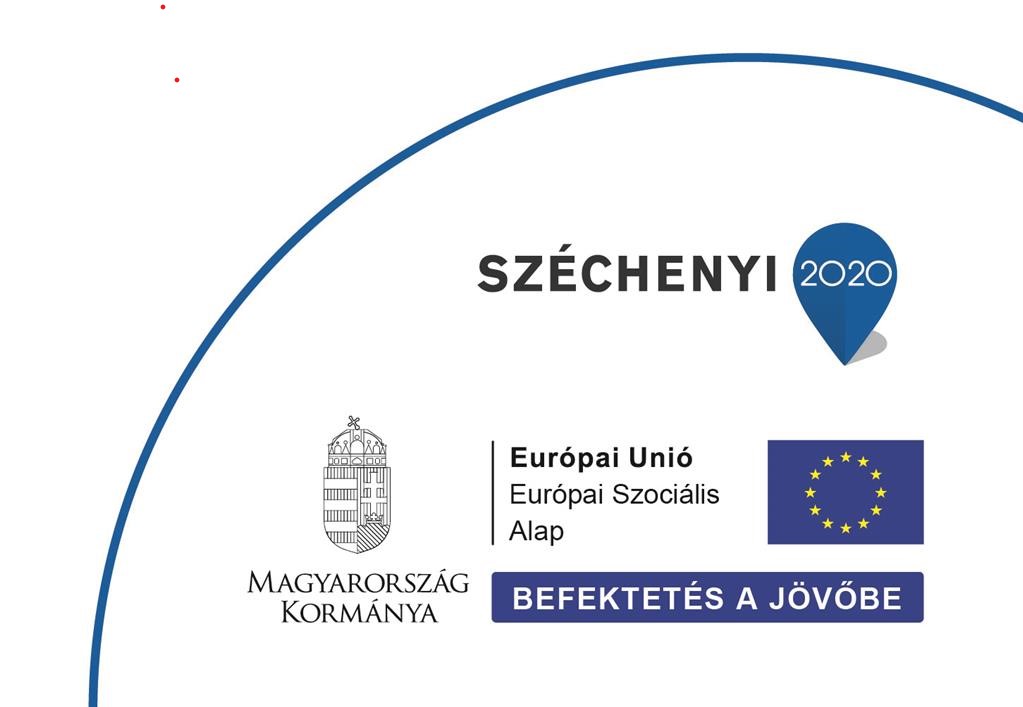 Jelen tananyag a Szegedi Tudományegyetemen készült az Európai Unió támogatásával. Projekt azonosító: EFOP-3.4.3-16-2016-00014